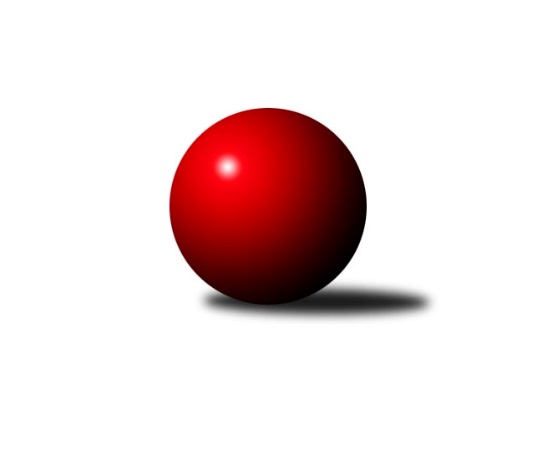 Č.19Ročník 2022/2023	25.2.2023Nejlepšího výkonu v tomto kole: 1720 dosáhlo družstvo: TJ Kuželky Česká Lípa BKrajský přebor Libereckého kraje 2022/2023Výsledky 19. kolaSouhrnný přehled výsledků:OK Mikulášovice	- TJ Lokomotiva Liberec B	5:1	1704:1573	6.0:2.0	25.1.TJ Kuželky Česká Lípa B	- SK Skalice B	4:2	1720:1659	4.5:3.5	22.2.TJ Kuželky Česká Lípa C	- TJ Sokol Blíževedly	1:5	1516:1715	2.0:6.0	22.2.TJ Kovostroj Děčín B	- SK Skalice C	6:0	1694:1511	6.0:2.0	23.2.TJ Bižuterie Jablonec n.N. A	- TJ Doksy B	4:2	1527:1526	3.0:5.0	23.2.SK Šluknov B	- TJ Spartak Chrastava	4:2	1576:1538	6.0:2.0	24.2.TJ Doksy A	- TJ Bižuterie Jablonec n.N. B	6:0	1644:1425	8.0:0.0	25.2.Tabulka družstev:	1.	OK Mikulášovice	19	16	0	3	90.0 : 24.0 	113.5 : 38.5 	 1638	32	2.	TJ Kuželky Česká Lípa B	18	15	0	3	76.0 : 32.0 	95.0 : 49.0 	 1645	30	3.	TJ Doksy A	19	15	0	4	77.5 : 36.5 	99.0 : 53.0 	 1668	30	4.	TJ Bižuterie Jablonec n.N. A	18	14	0	4	76.0 : 32.0 	89.5 : 54.5 	 1637	28	5.	TJ Lokomotiva Liberec B	19	12	1	6	65.0 : 49.0 	82.0 : 70.0 	 1661	25	6.	TJ Kovostroj Děčín B	19	11	1	7	73.0 : 41.0 	95.0 : 57.0 	 1610	23	7.	SK Šluknov B	19	11	0	8	65.0 : 49.0 	85.0 : 67.0 	 1618	22	8.	TJ Sokol Blíževedly	19	10	0	9	56.0 : 58.0 	68.0 : 84.0 	 1589	20	9.	TJ Spartak Chrastava	19	8	0	11	56.5 : 57.5 	72.5 : 79.5 	 1583	16	10.	SK Skalice B	19	5	1	13	39.5 : 74.5 	59.5 : 92.5 	 1538	11	11.	TJ Doksy B	19	5	0	14	38.0 : 76.0 	58.0 : 94.0 	 1519	10	12.	TJ Bižuterie Jablonec n.N. B	19	4	0	15	29.5 : 84.5 	46.5 : 105.5 	 1516	8	13.	TJ Kuželky Česká Lípa C	19	3	0	16	23.5 : 90.5 	42.0 : 110.0 	 1462	6	14.	SK Skalice C	19	1	1	17	26.5 : 87.5 	50.5 : 101.5 	 1508	3Podrobné výsledky kola:	 OK Mikulášovice	1704	5:1	1573	TJ Lokomotiva Liberec B	Vojtěch Trojan	 	 203 	 203 		406 	 1:1 	 389 	 	209 	 180		Jitka Havlíková	Petr Kalousek	 	 224 	 213 		437 	 2:0 	 356 	 	169 	 187		Bohumír Dušek *1	Miluše Trojanová	 	 192 	 223 		415 	 1:1 	 421 	 	220 	 201		Luboš Dvořák	Miroslav Soukup	 	 236 	 210 		446 	 2:0 	 407 	 	205 	 202		Anton Zajacrozhodčí: Petr Kalousekstřídání: *1 od 61. hodu Jana KořínkováNejlepší výkon utkání: 446 - Miroslav Soukup	 TJ Kuželky Česká Lípa B	1720	4:2	1659	SK Skalice B	Jiří Kraus	 	 193 	 213 		406 	 0.5:1.5 	 429 	 	216 	 213		Eduard Kezer st.	Miloslav Pöra	 	 212 	 212 		424 	 2:0 	 381 	 	195 	 186		Miroslava Löffelmannová	Jaroslav Košek	 	 213 	 227 		440 	 0:2 	 462 	 	220 	 242		Petr Tregner	Petr Steinz	 	 231 	 219 		450 	 2:0 	 387 	 	198 	 189		Ladislav Javorek st.rozhodčí: Martin NajmanNejlepší výkon utkání: 462 - Petr Tregner	 TJ Kuželky Česká Lípa C	1516	1:5	1715	TJ Sokol Blíževedly	Libuše Lapešová	 	 168 	 174 		342 	 0:2 	 497 	 	249 	 248		Jiří Přeučil	Jindra Najmanová	 	 198 	 178 		376 	 0:2 	 425 	 	206 	 219		Josef Matějka	Petr Dvořák	 	 189 	 197 		386 	 1:1 	 392 	 	187 	 205		Ludmila Tomášková	Václav Žitný	 	 208 	 204 		412 	 1:1 	 401 	 	190 	 211		Alois Veselýrozhodčí: Marek KyzivátNejlepší výkon utkání: 497 - Jiří Přeučil	 TJ Kovostroj Děčín B	1694	6:0	1511	SK Skalice C	Marie Kokešová	 	 176 	 204 		380 	 1:1 	 363 	 	179 	 184		Marek Doležal	Roman Slavík	 	 230 	 242 		472 	 2:0 	 380 	 	194 	 186		Petr Hňoupek	Tomáš Mrázek	 	 212 	 215 		427 	 2:0 	 354 	 	178 	 176		Rostislav Doležal	Jiří Vokřál	 	 203 	 212 		415 	 1:1 	 414 	 	220 	 194		Jiří Horníkrozhodčí: Jiří HoudekNejlepší výkon utkání: 472 - Roman Slavík	 TJ Bižuterie Jablonec n.N. A	1527	4:2	1526	TJ Doksy B	Jiří Tůma	 	 173 	 186 		359 	 0:2 	 426 	 	223 	 203		Jan Mádl	Daniel Paterko	 	 165 	 160 		325 	 0:2 	 348 	 	177 	 171		Marek Kozák	Miroslav Pastyřík	 	 236 	 205 		441 	 2:0 	 362 	 	176 	 186		Kamila Klímová	Zdeněk Vokatý	 	 201 	 201 		402 	 1:1 	 390 	 	214 	 176		Petr Mádlrozhodčí: Jiří TůmaNejlepší výkon utkání: 441 - Miroslav Pastyřík	 SK Šluknov B	1576	4:2	1538	TJ Spartak Chrastava	Petr Tichý	 	 226 	 198 		424 	 2:0 	 415 	 	221 	 194		Karel Mottl	Jan Marušák	 	 181 	 168 		349 	 1:1 	 381 	 	173 	 208		Jaroslav Chlumský	Anita Morkusová	 	 210 	 218 		428 	 2:0 	 351 	 	164 	 187		Danuše Husáková	Dušan Knobloch	 	 183 	 192 		375 	 1:1 	 391 	 	210 	 181		Ludvík Szaborozhodčí: Petr TichýNejlepší výkon utkání: 428 - Anita Morkusová	 TJ Doksy A	1644	6:0	1425	TJ Bižuterie Jablonec n.N. B	Radek Kozák	 	 210 	 211 		421 	 2:0 	 348 	 	172 	 176		Robert Hokynář	Jaroslava Vacková	 	 189 	 183 		372 	 2:0 	 310 	 	168 	 142		Iva Kunová	Radek Kneř	 	 215 	 191 		406 	 2:0 	 354 	 	172 	 182		Daniel Hokynář	Jiří Kuric	 	 213 	 232 		445 	 2:0 	 413 	 	189 	 224		Josef Kunarozhodčí: Tereza KozákováNejlepší výkon utkání: 445 - Jiří KuricPořadí jednotlivců:	jméno hráče	družstvo	celkem	plné	dorážka	chyby	poměr kuž.	Maximum	1.	Jiří Přeučil 	TJ Sokol Blíževedly	440.40	303.1	137.3	4.7	8/9	(497)	2.	Luboš Dvořák 	TJ Lokomotiva Liberec B	437.32	304.2	133.2	6.5	7/9	(524)	3.	Václav Paluska 	TJ Doksy A	436.67	297.5	139.2	4.0	9/10	(474)	4.	Jiří Kuric 	TJ Doksy A	434.84	295.4	139.4	4.9	10/10	(478)	5.	Pavel Nežádal 	TJ Bižuterie Jablonec n.N. A	433.71	306.0	127.7	6.5	7/10	(458)	6.	Ladislav Bírovka 	TJ Kovostroj Děčín B	433.56	298.3	135.3	6.5	8/9	(472)	7.	Miroslav Soukup 	OK Mikulášovice	430.64	295.6	135.0	4.3	8/10	(500)	8.	Vojtěch Trojan 	OK Mikulášovice	429.69	295.4	134.3	5.5	7/10	(458)	9.	Petr Tregner 	SK Skalice B	428.37	295.5	132.9	6.3	8/9	(469)	10.	Petr Tichý 	SK Šluknov B	425.89	296.1	129.8	9.4	8/10	(521)	11.	Petr Steinz 	TJ Kuželky Česká Lípa B	424.53	300.8	123.7	7.7	7/8	(474)	12.	Roman Slavík 	TJ Kovostroj Děčín B	423.93	293.8	130.1	5.5	8/9	(505)	13.	Miluše Trojanová 	OK Mikulášovice	423.85	296.8	127.1	6.3	9/10	(456)	14.	Jaroslav Košek 	TJ Kuželky Česká Lípa B	422.80	287.8	135.0	5.6	6/8	(491)	15.	Josef Kuna 	TJ Bižuterie Jablonec n.N. B	422.58	288.0	134.6	6.9	10/10	(462)	16.	Zdeněk Vokatý 	TJ Bižuterie Jablonec n.N. A	420.86	292.2	128.6	5.9	10/10	(455)	17.	Anita Morkusová 	SK Šluknov B	420.24	295.4	124.9	7.3	9/10	(460)	18.	Anton Zajac 	TJ Lokomotiva Liberec B	419.96	290.3	129.6	6.5	7/9	(448)	19.	Ludvík Szabo 	TJ Spartak Chrastava	417.38	290.9	126.5	5.8	9/11	(456)	20.	Jitka Havlíková 	TJ Lokomotiva Liberec B	416.44	288.8	127.6	7.2	8/9	(457)	21.	Bohumír Dušek 	TJ Lokomotiva Liberec B	416.21	287.1	129.1	6.8	7/9	(455)	22.	Dan Paszek 	TJ Kuželky Česká Lípa B	414.64	288.1	126.5	8.6	6/8	(479)	23.	Jiří Coubal 	TJ Kuželky Česká Lípa B	411.04	287.6	123.4	9.1	6/8	(455)	24.	Alois Veselý 	TJ Sokol Blíževedly	407.18	287.5	119.7	9.9	7/9	(446)	25.	Jana Vokounová 	TJ Spartak Chrastava	405.44	291.0	114.5	9.6	9/11	(435)	26.	Dušan Knobloch 	SK Šluknov B	405.14	287.0	118.1	8.9	9/10	(442)	27.	Karel Mottl 	TJ Spartak Chrastava	404.93	286.9	118.0	9.3	9/11	(456)	28.	Daniel Paterko 	TJ Bižuterie Jablonec n.N. A	403.67	283.4	120.3	7.2	7/10	(450)	29.	Eduard Kezer  st.	SK Skalice B	402.07	281.6	120.5	9.8	7/9	(439)	30.	Jana Kořínková 	TJ Lokomotiva Liberec B	401.19	283.7	117.5	10.3	6/9	(455)	31.	Matouš Janda 	TJ Bižuterie Jablonec n.N. A	400.88	283.4	117.5	9.8	7/10	(433)	32.	Tomáš Mrázek 	TJ Kovostroj Děčín B	400.35	282.4	117.9	9.5	7/9	(443)	33.	Jiří Horník 	SK Skalice C	395.80	280.8	115.1	11.2	8/8	(444)	34.	Miloslav Pöra 	TJ Kuželky Česká Lípa B	395.35	286.8	108.5	11.6	6/8	(472)	35.	Václav Bláha  st.	TJ Doksy B	393.56	277.4	116.1	12.3	6/9	(432)	36.	Jaroslava Vacková 	TJ Doksy A	389.40	279.4	110.0	8.8	8/10	(422)	37.	Josef Matějka 	TJ Sokol Blíževedly	388.76	277.5	111.2	10.2	7/9	(450)	38.	Petr Mádl 	TJ Doksy B	388.36	274.1	114.3	11.8	8/9	(426)	39.	Daniel Hokynář 	TJ Bižuterie Jablonec n.N. B	388.27	275.7	112.5	11.5	10/10	(440)	40.	Petr Kalousek 	OK Mikulášovice	387.37	275.4	112.0	11.1	9/10	(463)	41.	Václav Žitný 	TJ Kuželky Česká Lípa C	387.22	282.1	105.1	11.4	9/9	(436)	42.	Václav Bláha  ml.	TJ Doksy B	383.75	279.6	104.2	13.6	7/9	(416)	43.	Jiří Tůma 	TJ Bižuterie Jablonec n.N. A	383.36	273.6	109.7	9.8	7/10	(423)	44.	Ladislav Javorek  st.	SK Skalice B	382.19	277.1	105.1	11.4	8/9	(443)	45.	Jan Marušák 	SK Šluknov B	381.42	275.2	106.2	12.1	9/10	(407)	46.	Pavel Hájek 	TJ Sokol Blíževedly	380.37	273.0	107.4	12.8	6/9	(425)	47.	Danuše Husáková 	TJ Spartak Chrastava	377.60	270.8	106.8	11.6	10/11	(422)	48.	Jindra Najmanová 	TJ Kuželky Česká Lípa C	374.09	266.7	107.4	11.1	8/9	(402)	49.	Robert Hokynář 	TJ Bižuterie Jablonec n.N. B	372.69	269.0	103.7	14.8	9/10	(429)	50.	Marek Kozák 	TJ Doksy B	371.05	270.7	100.3	13.2	7/9	(418)	51.	Miroslava Löffelmannová 	SK Skalice B	364.98	270.9	94.1	14.9	7/9	(407)	52.	Ludmila Tomášková 	TJ Sokol Blíževedly	364.00	263.6	100.4	14.3	6/9	(393)	53.	Petr Hňoupek 	SK Skalice C	362.10	266.5	95.6	15.6	7/8	(424)	54.	Marie Kubánková 	TJ Kuželky Česká Lípa C	355.24	260.8	94.4	14.6	9/9	(409)	55.	Iva Kunová 	TJ Bižuterie Jablonec n.N. B	332.76	239.8	92.9	16.1	10/10	(376)		Miroslav Rejchrt 	TJ Kovostroj Děčín B	445.00	305.0	140.0	6.0	1/9	(445)		Radek Kneř 	TJ Doksy A	431.50	294.5	137.0	7.0	2/10	(457)		Jiří Vokřál 	TJ Kovostroj Děčín B	429.29	301.0	128.2	6.9	3/9	(457)		Antonín Hrabě 	TJ Kovostroj Děčín B	428.00	287.0	141.0	2.0	2/9	(432)		Miroslav Pastyřík 	TJ Bižuterie Jablonec n.N. A	419.63	293.3	126.3	6.4	5/10	(449)		Jan Mádl 	TJ Doksy B	418.25	283.9	134.3	6.9	4/9	(436)		Martin Zeman 	SK Skalice C	415.00	291.5	123.5	7.5	4/8	(456)		Jakub Šimon 	TJ Doksy A	414.17	287.1	127.1	8.4	4/10	(438)		Robert Křenek 	SK Skalice C	411.17	295.3	115.8	8.7	2/8	(439)		Jan Tregner 	SK Skalice B	408.00	275.0	133.0	8.0	1/9	(408)		Jaromír Tomášek 	TJ Lokomotiva Liberec B	405.00	285.5	119.5	8.0	2/9	(410)		Radek Kozák 	TJ Doksy A	402.73	278.1	124.6	6.1	5/10	(433)		Karel Barcal 	SK Šluknov B	402.50	290.0	112.5	7.5	2/10	(432)		Libor Křenek 	SK Skalice C	401.67	282.0	119.7	10.2	1/8	(433)		Petr Guth 	TJ Sokol Blíževedly	398.67	278.2	120.4	8.7	3/9	(428)		Aleš Stach 	TJ Doksy A	398.67	284.7	114.0	9.2	6/10	(440)		Ludvík Kvasil 	OK Mikulášovice	395.25	287.4	107.8	11.7	6/10	(430)		Jiří Kraus 	TJ Kuželky Česká Lípa B	395.17	285.3	109.9	15.1	4/8	(410)		Martin Foltyn 	SK Skalice C	391.17	275.5	115.7	12.5	5/8	(415)		Petr Dvořák 	TJ Kuželky Česká Lípa C	386.40	275.6	110.8	12.6	4/9	(417)		Jaroslav Chlumský 	TJ Spartak Chrastava	385.33	278.9	106.4	10.8	5/11	(410)		Martin Najman  ml.	TJ Kuželky Česká Lípa C	382.33	279.3	103.0	13.0	1/9	(386)		Ladislava Šmídová 	SK Skalice B	380.50	282.5	98.0	17.0	2/9	(391)		Věra Navrátilová 	SK Šluknov B	378.56	281.3	97.3	15.1	6/10	(435)		Monika Soukupová 	OK Mikulášovice	376.50	268.6	107.9	11.4	4/10	(410)		Jiří Klíma  ml.	TJ Doksy B	372.75	264.8	108.0	13.5	1/9	(397)		Kamila Klímová 	TJ Doksy B	372.10	270.3	101.8	15.2	5/9	(394)		Petr Veselý 	TJ Kovostroj Děčín B	370.00	264.0	106.0	18.0	1/9	(370)		Rostislav Doležal 	SK Skalice C	368.33	262.0	106.3	13.7	3/8	(378)		Adam Patočka 	TJ Bižuterie Jablonec n.N. B	361.50	260.0	101.5	12.5	2/10	(388)		Marie Kokešová 	TJ Kovostroj Děčín B	361.30	271.9	89.4	15.5	5/9	(401)		Zdeněk Tříško 	OK Mikulášovice	356.50	261.1	95.4	15.0	2/10	(448)		Jaroslava Kozáková 	SK Skalice B	353.24	254.3	99.0	15.4	3/9	(437)		Pavel Leger 	TJ Kuželky Česká Lípa C	353.08	261.2	91.9	17.8	2/9	(368)		Filip Doležal 	TJ Doksy B	352.33	254.0	98.3	14.7	3/9	(364)		Jaroslav Jeník 	TJ Spartak Chrastava	350.67	261.3	89.3	17.6	3/11	(381)		Libuše Lapešová 	TJ Kuželky Česká Lípa C	350.30	248.0	102.3	14.0	5/9	(410)		Michal Valeš 	TJ Doksy B	348.25	256.3	92.0	14.0	1/9	(378)		Marek Doležal 	SK Skalice C	344.63	254.6	90.0	19.6	4/8	(394)		Jitka Vlasáková 	SK Skalice C	341.62	250.8	90.9	17.2	3/8	(384)		Petra Javorková 	SK Skalice B	333.60	253.6	80.0	20.6	5/9	(377)		Michaela Pěničková 	SK Skalice C	320.00	240.0	80.0	18.0	1/8	(320)		Dalibor Češek 	TJ Kuželky Česká Lípa C	317.83	237.8	80.0	21.8	3/9	(371)		Milan Hňoupek 	SK Skalice C	302.60	221.5	81.1	20.0	2/8	(378)		Jiří Houdek 	TJ Kovostroj Děčín B	298.50	243.0	55.5	31.5	2/9	(320)		Monika Starkbaumová 	TJ Doksy B	291.00	223.8	67.3	25.8	2/9	(292)Sportovně technické informace:Starty náhradníků:registrační číslo	jméno a příjmení 	datum startu 	družstvo	číslo startu
Hráči dopsaní na soupisku:registrační číslo	jméno a příjmení 	datum startu 	družstvo	Program dalšího kola:20. kolo28.2.2023	út	17:00	TJ Bižuterie Jablonec n.N. A - TJ Kuželky Česká Lípa B (dohrávka z 14. kola)	2.3.2023	čt	17:00	TJ Spartak Chrastava - TJ Doksy A	2.3.2023	čt	17:00	TJ Bižuterie Jablonec n.N. B - TJ Doksy B	2.3.2023	čt	17:00	TJ Bižuterie Jablonec n.N. A - OK Mikulášovice	2.3.2023	čt	17:00	TJ Lokomotiva Liberec B - TJ Kuželky Česká Lípa C	2.3.2023	čt	17:00	SK Skalice C - SK Skalice B	3.3.2023	pá	17:00	SK Šluknov B - TJ Kuželky Česká Lípa B	4.3.2023	so	9:00	TJ Sokol Blíževedly - TJ Kovostroj Děčín B	Nejlepší šestka kola - absolutněNejlepší šestka kola - absolutněNejlepší šestka kola - absolutněNejlepší šestka kola - absolutněNejlepší šestka kola - dle průměru kuželenNejlepší šestka kola - dle průměru kuželenNejlepší šestka kola - dle průměru kuželenNejlepší šestka kola - dle průměru kuželenNejlepší šestka kola - dle průměru kuželenPočetJménoNázev týmuVýkonPočetJménoNázev týmuPrůměr (%)Výkon10xJiří PřeučilBlíževedly49710xJiří PřeučilBlíževedly124.274973xRoman SlavíkKovostroj B4724xRoman SlavíkKovostroj B115.874726xPetr TregnerSkalice B46210xJiří KuricDoksy A115.214458xPetr SteinzČ. Lípa B4505xMiroslav SoukupMikulášovice112.244464xMiroslav SoukupMikulášovice4465xPetr KalousekMikulášovice109.974376xJiří KuricDoksy A4456xPetr TregnerSkalice B109.77462